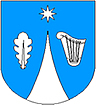 KANEPI VALLAVOLIKOGUVolikogu 15.05.2018 istungi                                           15.05.2018 nr 1-7/2018/6-1päevakorraprojekti esitamineKanepi Vallavolikogu istung toimub teisipäeval, 15. mail algusega kell 15:00 Põlgaste külakeskuses, asukohaga Saia tee 2, Põlgaste küla.Päevakorra projekt:1. Kanepi valla sümboolika kinnitamine. Ettekandja Andrus Seeme2. Kanepi valla heakorraeeskiri. Ettekandja Urmas Kolina 3. Korruptsioonivastase seaduse rakendamine. Ettekandja Kaido Kõiv4. Huvihariduse ja huvitegevuse toetamise kord. Ettekandja Merike Luts 5. Vallavanema infominutid6. Avaldused ja kohal algatatud küsimused
Kaido Kõivvolikogu esimees